Executive Committee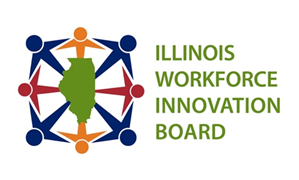  September 7, 2021 10:00 AM – 11:00 AMChairman: Mr. Tom HackerMembers Present:Ms. Jennifer Foster | Mr. Thomas Hacker | Mr. Sandeep Nain | Mr. John Rico | Ms. Margi Schiemann Other Attendees: Ms. Elba Aranda-Suh, Mr. John Barr, Dr. Lisa Bly-Jones, Ms. Bethany Jaeger, Ms. Lisa Jones, Mr. Mr. Mitch Parrish, Mr. Julio Rodriguez, Andy LosassoStaff: Dr. Aime’e Julian, Ms. Martha SmithNext Meeting:  October 4, 2021, November 1, 2021, December 6, 2021. Presenter10:00 AMWelcome and IntroductionChairman Hacker welcomed attendees and reviewed the agenda items.Chairman HackerRoll Call and Approval of the August 2, 2021 meeting minutesAs a quorum had not been established, this item was tabled until later in the meeting once a quorum is present. 10:03 AMMinimum Training Expenditure (MTE) Discussion and Request for Approval Mr. Barr delivered a summary of the report and presented a Request for Approval from LWIAs 15 and 22 to allow DCEO to implement the ‘Hold Harmless’ clause of the MTE. The impacts of COVID prevented these LWIAs from meeting some of their benchmarks. Mr. Barr supported the approval given that these LWIAs have performed well in the past and corrective actions have been put in place.Mr. Barr opened the floor for discussion and questions. Chairman Hacker confirmed that a quorum had been established and called for a motion to approve this Request for Approval.Mr. Rico moved that the Request for Approval to allow DCEO to implement the Hold Harmless clause for LWIAs 15 and 22 be approved. Ms. Schiemann seconded the motion. Following a unanimous voice vote, the motion passed.           Mr. John BarrApproval of the August 2, 2021 meeting minutesA quorum having been established Chairman Hacker called for a motion to approve the minutes from the previous meeting held on August 2, 2021.Mr. Nain moved that the minutes be accepted as presented.Ms. Schiemann seconded the motionMr. Hacker called for a voice vote and the minutes were approved by unanimous voice vote.10:18 AMUpdate on the Unified State Plan and Annual ReportMs. Jaeger and Mr. Parrish shared the Unified State Plan and Annual Report presentation they planned to deliver at the Sept. 14 quarterly meeting. They were seeking feedback on the content – specifically if it addressed items at a level of detail that attendees at the quarterly meeting would find meaningful. Dr. Julian advised that the report will be emailed to the full board in advance of the Quarterly Meeting so members can document their feedback and suggestions. Mr. Rico offered to write an introduction reinforcing the importance of their review. Dr. Julian also mentioned that in-person attendees at the Quarterly Meeting will receive a printed copy. Next steps:Sept. 14 – Complete Annual Report Draft presentationSept. 17 – Comments on Annual Report DRAFT due from IWIBSept. 24 – Annual Report Committee reviews final draftOct. 7 – Unified State Plan Workgroup meetsThroughout October: webinars and virtual road showsBy Nov. 1 – Seek approval from IWIB Executive Committee on the Final Annual Report to DOLWeek of Nov. 15 – Possible updates to Expanded Annual Report version for ILGABy Nov. 30 - Submit WIOA Annual Performance Report to DOLDec. 2021 – First Quarterly report on outcomes related to the 2020 Unified State PlanBy Dec. 31 – Submit WIOA Annual Performance Report to ILGAMs. Bethany JaegerMr. Mitch Parrish10:28 AMIWIB Agenda September MeetingDr. Julian presented the finalized IWIB Quarterly Meeting agenda to the committee. She pointed out some updates that had been made prior to this version. The committee had no updates to the agenda. Chairman Hacker indicated that it met his expectations.         Dr. Aime’e Julian10:31 AMUpdate on the By-LawsDr. Julian shared the most recent version of the IWIB By-Laws that incorporates the most recent set of edits and comments. She opened the floor to discussion on the items that were in response to HB2170. When asked if he anticipated the upcoming HB2170 commission having any impact on the by-laws, Mr. Rodriguez recommended that group continue to move forward with the by-laws document as he didn’t anticipate any action in the short term. If the commission is stood up in October, that might need to be included in the plan as an activity. Due to technical difficulties – Chairman Hacker said he will connect with Dr. Julian to discuss some additional items related to this. Next Steps:Anyone with additional edits or changes needs to get them to Dr. Julian as soon as possibleOctober – final vote to approveChairman Hacker asked the committee if this version was acceptable, and they agreed that it was. Dr. Aime’e Julian10:40 AMNew Business: noneOld business: Ms. Schiemann asked if proxies were still in use for members who cannot attend meetings. Dr. Julian indicated that they were, and she will share the proxy form with the IWIB Quarterly Meeting documents she is sending out later today. Mr. Rico asked if Ms. Aranda-Suh would be serving on the Governor’s Equity Task Force and the HB2170 Commission. Ms. Aranda-Suh indicated that she had been approached to serve on both of those groups.  10:44 AM: nonePublic Comment: Chairman Hacker called for public comment.Dr. Lisa Bly-Jones reiterated a comment that she made at the last meeting, concerning the lack of a local representation in the membership of the executive committee (especially as it relates to policy decisions), and requested further discussion and consideration. Dr. Julian advised that when this was brought up earlier it was noted that it was a conflict of interest in other states to have IWP representation on the Executive Committee. Mr. Rodriguez suggested that because the IWP is represented on the full board by Lisa and Tony, the Executive Committee might consider inviting them to committee meetings when policy discussions are on the agenda and they would be able to provide the local perspective during public comments. Chairman Hacker agreed that the local voice needs to be represented and invited Dr. Bly-Jones to weigh in as pertinent items are discussed, there is no need to hold those remarks until public feedback is called. Mr. Rico added that non-voting members can be part of the discussion but would be excused in the event of a vote.   10:51 AMAdjournmentChairman Hacker called for a motion to adjourn the meeting. Mr. Nain moved that the meeting adjourn. Ms. Schiemann seconded the motion. The motion carried and the meeting adjourned at 10:51 am.  Tom Hacker